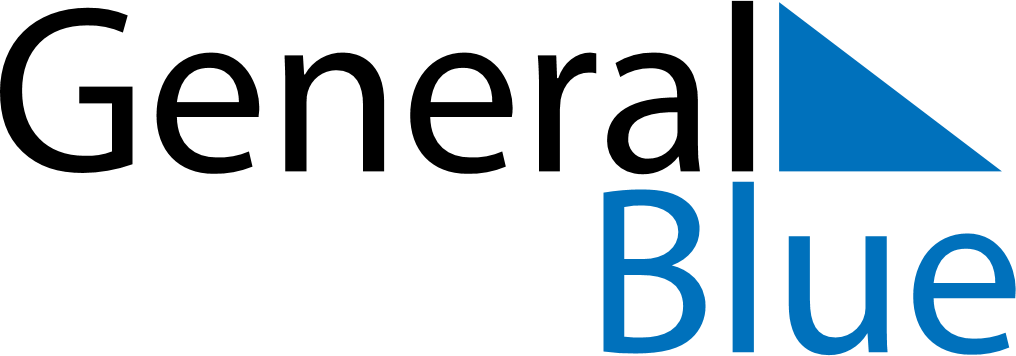 February 2027February 2027February 2027February 2027South KoreaSouth KoreaSouth KoreaSundayMondayTuesdayWednesdayThursdayFridayFridaySaturday12345567891011121213Korean New Year1415161718191920212223242526262728